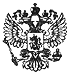 МИНИСТЕРСТВО ЗДРАВООХРАНЕНИЯ И СОЦИАЛЬНОГО РАЗВИТИЯПриказот 02 Мая 2012 г. N 441н"Об утверждении Порядка выдачи медицинскими организациями справок и медицинских заключений" (Зарегистрировано в Минюсте России 29.05.2012 N 24366)В соответствии со статьей 78 Федерального закона от 21 ноября 2011 г. N 323-ФЗ "Об основах охраны здоровья граждан в Российской Федерации" (Собрание законодательства Российской Федерации, 2011, N 48, ст. 6724) приказываю:Утвердить Порядок выдачи медицинскими организациями справок и медицинских заключений согласно приложению.Министр							Т.А.ГОЛИКОВАПриложениек приказу Министерстваздравоохранения и социальногоразвития Российской Федерацииот 2 мая 2012 г. N 441нПорядок выдачи медицинскими организациями справок и медицинских заключений1. Настоящий  Порядок  устанавливает  правила  выдачи   медицинскими организациями справок и медицинских заключений.2. Справки и медицинские заключения выдаются гражданам при их личном обращении за получением указанных документов в  медицинскую   организацию при предъявлении документа, удостоверяющего личность:для граждан Российской Федерации в возрасте четырнадцати лет и старше - паспорт гражданина Российской Федерации или временное удостоверение личности гражданина Российской  Федерации, выдаваемое на период оформления паспорта;для лиц, имеющих право на медицинскую помощь в соответствии с Федеральным законом "О беженцах"*(1) - удостоверение беженца или свидетельство  о рассмотрении ходатайства о признании беженцем по существу, или копия жалобы на решение о лишении статуса беженца, поданной в Федеральную миграционную службу с отметкой о ее приеме к рассмотрению, или свидетельство о  предоставлении  временного  убежища  на   территории Российской Федерации*(2);для иностранных граждан, постоянно проживающих в Российской Федерации  - паспорт иностранного гражданина либо иной документ, установленный федеральным законом или признаваемый в соответствии с международным  договором  Российской  Федерации в качестве документа, удостоверяющего личность иностранного гражданина;для лиц без гражданства, постоянно проживающих в Российской Федерации  -  документ, признаваемый в соответствии с международным договором Российской Федерации  в  качестве  документа, удостоверяющего личность лица без гражданства;для иностранных граждан, временно проживающих в Российской Федерации - паспорт иностранного гражданина либо иной документ, установленный федеральным законом или признаваемый в соответствии с международным договором Российской Федерации в качестве документа, удостоверяющего личность иностранного гражданина, с отметкой о разрешении на временное проживание в Российской Федерации;для лиц без гражданства, временно проживающих в Российской Федерации -  документ,  признаваемый  в  соответствии  с  международным   договором Российской Федерации в качестве документа, удостоверяющего личность лица без гражданства, с отметкой  о  разрешении  на  временное проживание в Российской Федерации либо документ  установленной формы, выдаваемый в Российской  Федерации  лицу  без  гражданства,  не  имеющему   документа, удостоверяющего его личность*(3).3. В отношении лиц, указанных в  части  2  статьи  20   Федерального закона от 21 ноября 2011 г. N 323-ФЗ "Об основах охраны здоровья граждан в Российской Федерации" (Собрание законодательства Российской Федерации, 2011, N 48, ст. 6724), справки  и  медицинские  заключения    выдаются их законным представителям при предъявлении документа*(4),   удостоверяющего личность законного представителя,  а  также  документа,   подтверждающего полномочия законного представителя.4. В случае необходимости оказания медицинской помощи для выдачи справки, медицинского заключения в рамках территориальной программы обязательного медицинского страхования справки и медицинские заключения выдаются гражданам при предъявлении полиса обязательного медицинского страхования.5. В случаях, предусмотренных частью 4 статьи 13 Федерального закона от 21 ноября 2011 г. N 323-ФЗ "Об  основах  охраны  здоровья    граждан в Российской Федерации",  медицинские  заключения  выдаются  без   согласия гражданина или его законного представителя органам, организациям,   суду, имеющим право на получение сведений о факте обращения гражданина за оказанием медицинской помощи, состоянии его здоровья и диагнозе, иных сведений, полученных при его медицинском обследовании и лечении, которые составляют врачебную тайну.6. В случае смерти  гражданина  медицинское  заключение  о   причине смерти и диагнозе заболевания выдается супругу или близкому родственнику (детям, родителям, усыновленным, усыновителям, родным братьям и родным сестрам,  внукам, дедушке, бабушке), а при их отсутствии иным родственникам либо законному представителю умершего, правоохранительным органам, органу, осуществляющему  государственный  контроль качества и безопасности медицинской деятельности, и органу, осуществляющему контроль качества и условий предоставления   медицинской помощи, по их требованию*(5).7. Справки выдаются лечащим врачом или другими врачами-специалистами,   принимающими непосредственное участие в медицинском обследовании и лечении гражданина, на основании  записей  в медицинской документации гражданина  либо  по результатам медицинского обследования в случаях, если проведение такого обследования необходимо.8. Фельдшер, акушерка вправе выдавать справки в случае возложения на них  в  установленном порядке отдельных функций лечащего врача по непосредственному  оказанию  медицинской помощи пациенту в период наблюдения за ним и его лечения, в том числе по назначению и применению лекарственных препаратов, включая наркотические лекарственные препараты и психотропные лекарственные препараты, при организации оказания первичной медико-санитарной помощи и скорой медицинской помощи*(6).9. Справки могут содержать следующие сведения:а) о факте обращения гражданина за медицинской помощью;б) об оказании гражданину медицинской помощи в медицинской организации;в) о факте прохождения гражданином медицинского освидетельствования, медицинских осмотров, медицинского обследования и (или) лечения;г) о наличии (отсутствии) у гражданина заболевания, результатах медицинского обследования и (или) лечения;д) об освобождении от посещения образовательных и иных организаций, осуществления отдельных видов деятельности, учебы в связи с заболеванием, состоянием;е) о наличии (отсутствии) медицинских показаний или медицинских противопоказаний для применения методов медицинского обследования и (или) лечения, санаторно-курортного лечения, посещения образовательных и   иных организаций, осуществления отдельных видов деятельности, учебы;ж) о проведенных гражданину профилактических прививках;з)  о  наличии  (отсутствии)  контакта  с больными инфекционными заболеваниями;и) об освобождении донора от работы в день сдачи крови и ее компонентов, а также в день  связанного с этим медицинского обследования*(7);к) иные сведения, имеющие отношение к состоянию здоровья пациента и оказанию гражданину медицинской помощи в медицинской организации.10. Справки  оформляются  в  произвольной  форме  (за   исключением случаев, предусмотренных пунктом 19 настоящего Порядка) с проставлением штампа медицинской организации или на бланке медицинской организации (при наличии), подписываются врачом (фельдшером, акушеркой), заверяются личной печатью врача и печатью медицинской организации, в оттиске которой должно быть  идентифицировано полное наименование медицинской организации, соответствующее   наименованию, указанному в  уставе  медицинской организации.11. При оформлении справок в медицинских организациях, оказывающих психиатрическую, наркологическую помощь, медицинскую помощь ВИЧ-инфицированным гражданам, могут быть использованы специальные печати или  штампы  без  указания  профиля  медицинской  помощи,     оказываемой медицинской организацией, за исключением случаев, когда законодательством Российской Федерации установлены требования о выдаче справки медицинской организацией определенного вида.12. Медицинские заключения выдаются гражданам по результатам проведенных медицинских освидетельствований, медицинских осмотров, диспансеризации, решений, принятых врачебной комиссии, а  также  в   иных случаях, когда законодательством Российской Федерации   предусматривается наличие медицинского заключения.13. Медицинские заключения выдаются на основании медицинского обследования гражданина, в том числе комиссионного, и содержат комплексную оценку состояния здоровья гражданина, включая:а)  описание  проведенного  обследования  и  (или)       лечения, их результатов;б) оценку обоснованности  и  эффективности   лечебно-диагностических мероприятий, в том числе назначения лекарственных препаратов;в) обоснованные выводы:о  наличии  (отсутствии)  у  гражданина  заболевания    (состояния), факторов риска развития заболеваний;о наличии медицинских показаний или медицинских противопоказаний для применения  методов  медицинского   обследования   и   (или)   лечения, санаторно-курортного лечения, осуществления отдельных видов деятельности, учебы;о соответствии состояния здоровья работника поручаемой ему   работе, соответствия учащегося требованиям к обучению;о причине смерти и диагнозе заболевания, в том числе по результатам патолого-анатомического вскрытия;г)  иные  сведения, касающиеся состояния здоровья гражданина и оказания ему медицинской помощи.14. Медицинские заключения оформляются в произвольной форме (за исключением случаев, предусмотренных пунктом 19 настоящего Порядка) с проставлением штампа медицинской организации или на бланке медицинской организации (при наличии), подписываются врачами-специалистами, участвующими  в вынесении медицинского заключения, руководителем медицинской организации, заверяются личными печатями врачей-специалистов и  печатью  медицинской  организации, в оттиске которой должно быть идентифицировано полное наименование медицинской организации, соответствующее наименованию, указанному в уставе медицинской организации. В случае вынесения медицинского заключения врачебной комиссией медицинской организации медицинское заключение также подписывается членами и руководителем врачебной комиссии.15. При оформлении медицинских заключений в медицинских организациях,  оказывающих  психиатрическую,  наркологическую     помощь, медицинскую помощь ВИЧ-инфицированным гражданам, могут быть использованы специальные печати или штампы без указания профиля медицинской помощи, оказываемой медицинской  организацией, за исключением случаев, когда законодательством Российской Федерации установлены требования о выдаче медицинского заключения медицинской организацией определенного вида.16. Медицинские заключения должны быть выданы в срок, не превышающий 3 рабочих дней после  окончания  медицинских  мероприятий,    указанных в пункте 12 настоящего Порядка, за исключением медицинского  заключения   о причине смерти и диагнозе заболевания, которое должно быть выдано в день обращения лица, указанного в пункте 6 настоящего Порядка.17. Гражданину, иному лицу, указанному в пунктах 3 и  5   настоящего Порядка, либо уполномоченному  представителю  гражданина,  на   основании письменного  заявления  при  предъявлении  документа,     удостоверяющего личность,  указанного  в  пункте  2  настоящего  Порядка,  и   документа, подтверждающего  полномочия  представителя  гражданина,  в  том   числе законного,  могут  выдаваться  дубликаты,  копии  справок,    медицинских заключений.18. Сведения о выдаче гражданину справки,  медицинского заключения либо их дубликатов вносятся в медицинскую документацию гражданина, если иной  порядок  учета  выдачи  справок  и  медицинских заключений не предусмотрен законодательством Российской Федерации.19. Настоящий Порядок не применяется в случае, если законодательством Российской Федерации установлен иной порядок выдачи справки или медицинского  заключения  либо  иная  форма     справки или медицинского заключения._____________________________     *(1) Федеральный закон от 19 февраля 1993 г. N 4528-1 "О   беженцах" (Ведомости Съезда народных  депутатов  и  Верховного  Совета   Российской Федерации, 1993, N 12,  ст. 425;  Собрание  законодательства   Российской Федерации, 1997, N 26,  ст. 2956;  1998,  N 30,  ст. 3613;  2000,   N 33, ст. 3348; N 46, ст. 4537; 2003, N 27, ст. 2700;  2004,  N 27,   ст. 2711; N 35, ст. 3607; 2006, N 31, ст. 3420; 2007,  N 1,  ст. 29;  2008,   N 30, ст. 3616; 2011, N 1, ст. 29).     *(2) Приказ Федеральной миграционной службы от  5  декабря   2007 г. N 452  "Об   утверждении   Административного   регламента     Федеральной миграционной службы по исполнению государственной функции по   исполнению законодательства  Российской  Федерации  о  беженцах"    (зарегистрирован Министерством юстиции Российской Федерации 21 февраля 2008 г. N 11209).     *(3) Федеральный закон от 25  июля  2002 г.  N 115-ФЗ  "О   правовом положении  иностранных  граждан  в  Российской   Федерации"     (Собрание законодательства Российской Федерации, 2002, N 30, ст. 3032; 2010, N 52, ст. 7000).     *(4) В соответствии с пунктом 2 настоящего Порядка.     *(5) В соответствии с частью 5 статьи 67 Федерального закона от   21 ноября 2011 г. N 323-ФЗ "Об основах охраны здоровья граждан в Российской Федерации" (Собрание законодательства Российской Федерации, 2011,   N 48, ст. 6724).     *(6) В соответствии с частью 7 статьи 70 Федерального закона от   21 ноября 2011 г. N 323-ФЗ "Об основах охраны здоровья граждан в Российской Федерации" (Собрание законодательства Российской Федерации, 2011,   N 48, ст. 6724).     *(7) В соответствии с частью первой статьи  186  Трудового   кодексаРоссийской Федерации (Собрание  законодательства  Российской   Федерации,2002, N 1 (ч. 1), ст. 3; 2004, N 35, ст. 3607; 2006, N 27, ст. 2878).